Школьная газета «Поколение XXI» МОУ «Средняя школа №33» г. о. Саранскянварь 2022 год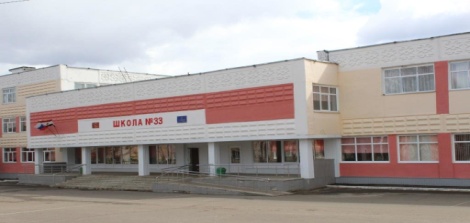   Поздравляем победителей и призёров муниципального этапа   Всероссийской Олимпиады школьников! 
Желаем успехов и дальнейших побед!Гордимся! Открытая всероссийская интеллектуальная олимпиада (ОВИО) «Наше наследие» создавалась как межпредметная олимпиада, ориентированная  на выявления одарённых детей независимо от сферы их особых предметных талантов. Обучающиеся нашей школы приняли участие и показали достойные результаты.Подведены итоги XXIII научно-практической конференции
 «Школьники города – науке XXI века». 
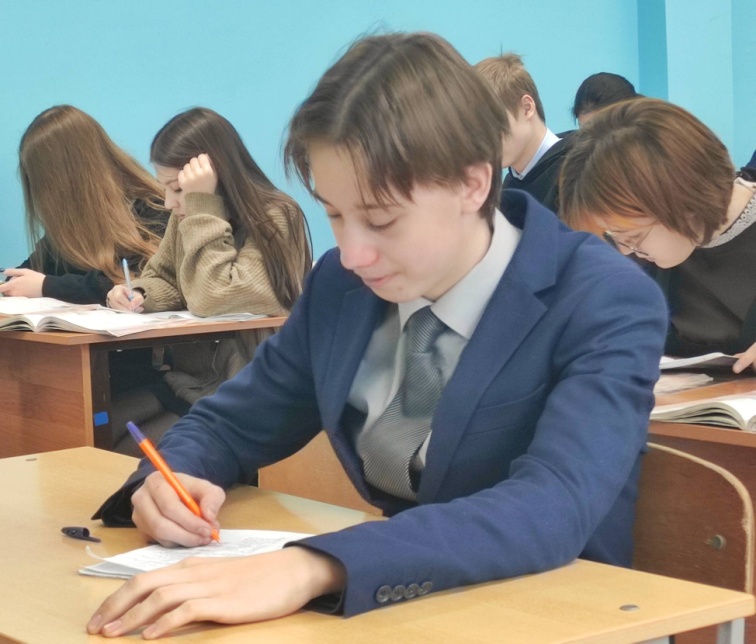 Симонов Максим,
 обучающийся 9 класса, 
стал победителем в секции «Физика» 
(учитель: Ирлянова Л.С.).Всероссийская акция «Блокадный хлеб» 
       В рамках Всероссийской акции «Блокадный хлеб», приуроченной к годовщине снятия Блокады Ленинграда в школе, в «Музее Саранского и Калинковичского военно-пехотных училищ» прошли уроки мужества, уроки памяти, классные часы «Блокадный хлеб», «Блокадный кусочек хлеба», «Цена блокадного хлеба», «Не слышал Ленинград о лёгком хлебе…». 
       Целью уроков и классных часов  являлось сохранение исторической памяти о мужестве и трагедии мирного населения блокадного Ленинграда. Ключевым символом уроков был кусочек хлеба весом в 125 граммов, который был продемонстрирован обучающимся для понимания суточной нормы в период блокады.  Кусочек блокадного хлеба — это символ, эта наша память о героических и трагических событиях Великой Отечественной войны, мужестве и стойкости ленинградцев.
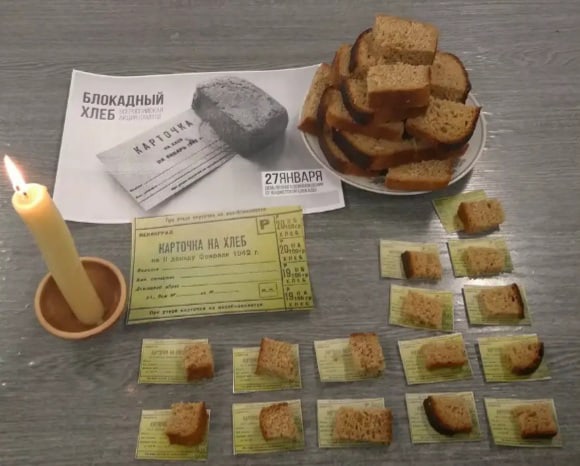 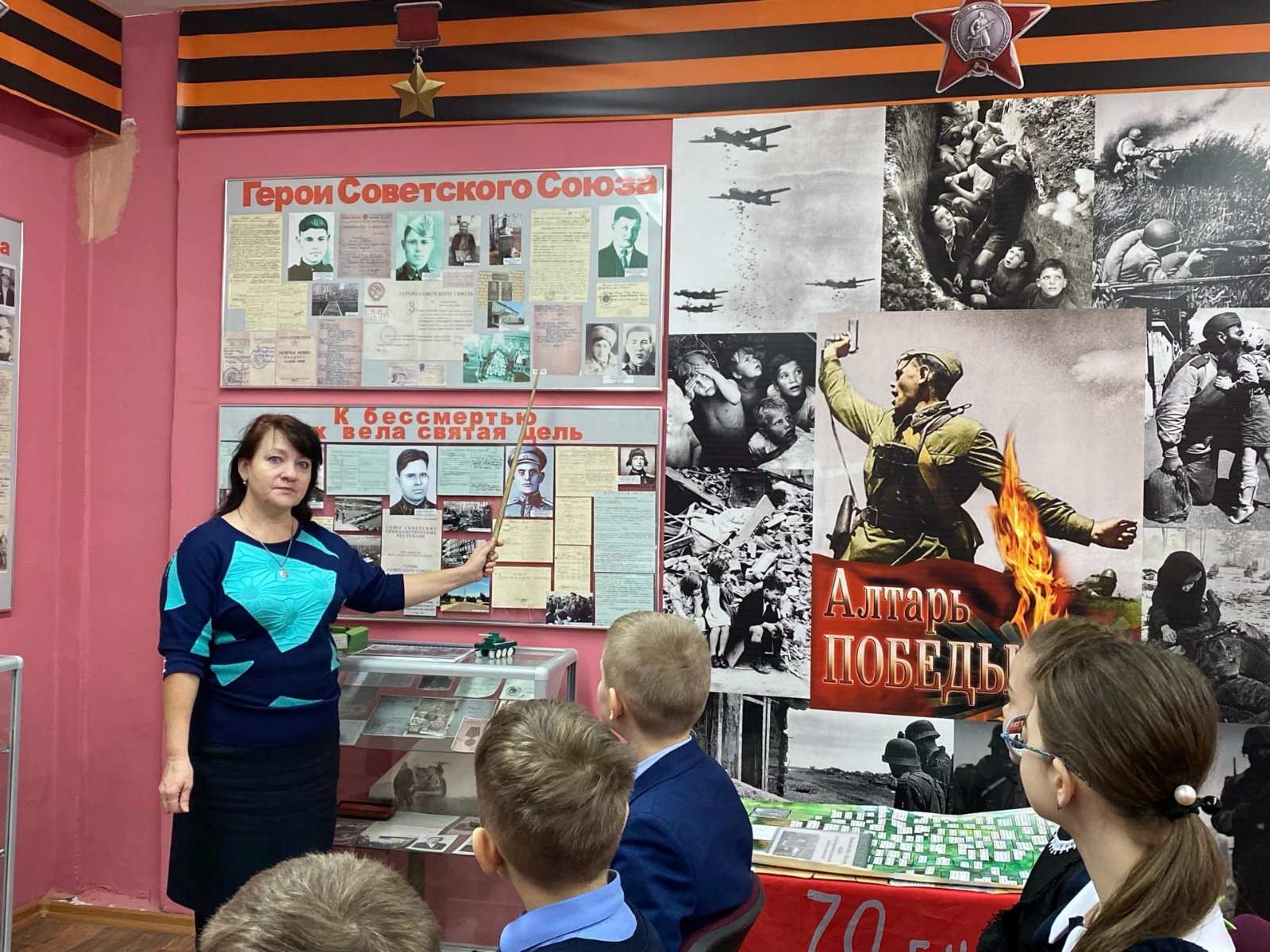 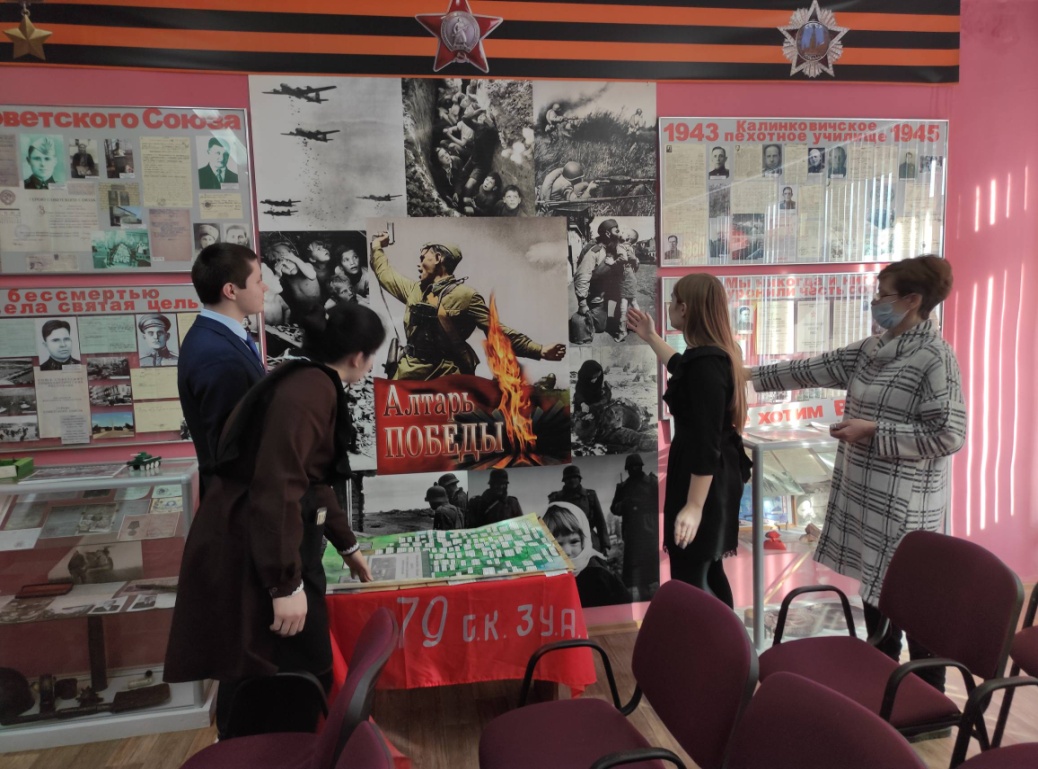 